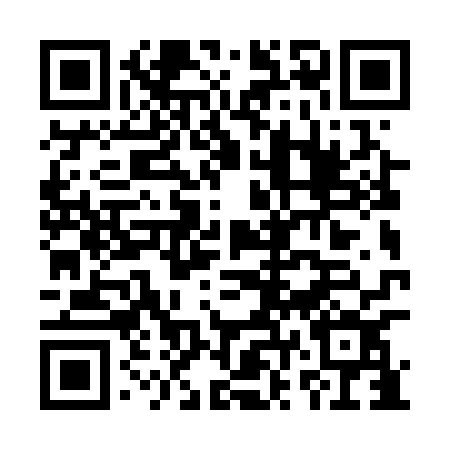 Ramadan times for Bobrovniky, Czech RepublicMon 11 Mar 2024 - Wed 10 Apr 2024High Latitude Method: Angle Based RulePrayer Calculation Method: Muslim World LeagueAsar Calculation Method: HanafiPrayer times provided by https://www.salahtimes.comDateDayFajrSuhurSunriseDhuhrAsrIftarMaghribIsha11Mon4:214:216:0911:573:535:465:467:2812Tue4:194:196:0711:573:545:485:487:2913Wed4:174:176:0411:573:555:505:507:3114Thu4:144:146:0211:563:575:515:517:3315Fri4:124:126:0011:563:585:535:537:3516Sat4:104:105:5811:563:595:545:547:3617Sun4:074:075:5611:554:015:565:567:3818Mon4:054:055:5411:554:025:585:587:4019Tue4:024:025:5111:554:035:595:597:4220Wed4:004:005:4911:554:046:016:017:4421Thu3:573:575:4711:544:066:026:027:4522Fri3:553:555:4511:544:076:046:047:4723Sat3:533:535:4311:544:086:056:057:4924Sun3:503:505:4111:534:096:076:077:5125Mon3:483:485:3811:534:106:096:097:5326Tue3:453:455:3611:534:126:106:107:5527Wed3:423:425:3411:524:136:126:127:5728Thu3:403:405:3211:524:146:136:137:5829Fri3:373:375:3011:524:156:156:158:0030Sat3:353:355:2811:514:166:166:168:0231Sun4:324:326:2512:515:177:187:189:041Mon4:304:306:2312:515:197:197:199:062Tue4:274:276:2112:515:207:217:219:083Wed4:244:246:1912:505:217:237:239:104Thu4:224:226:1712:505:227:247:249:125Fri4:194:196:1512:505:237:267:269:146Sat4:164:166:1312:495:247:277:279:177Sun4:134:136:1012:495:257:297:299:198Mon4:114:116:0812:495:267:307:309:219Tue4:084:086:0612:495:277:327:329:2310Wed4:054:056:0412:485:297:347:349:25